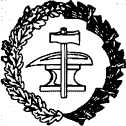 Муниципальное бюджетное общеобразовательное учреждениесредняя общеобразовательная школа  имени Героя Советского Союза Ивана Фёдоровича Кузьмичева  с. Посёлки Кузнецкого района Пензенской областиПРИКАЗот 01 сентября 2020 года 							№  119/6«О создании Методического совета на 2020-2021 учебный год»На основании Положения о Методическом совете, утверждённого 30.08.2020, приказ №100ПРИКАЗЫВАЮ:В целях определения стратегии образовательного процесса МБОУ  СОШ с.Посёлки, совершенствования системы методической работы в школе через обновление содержания образования и использования  педагогических технологий  в соответствии с современными требованиями к обучению и  воспитанию создать Методический совет в следующем составе:Председатель – Кустова Л.В., заместитель директора по УВРЧлены МС:Лобанова Юлия Анатольевна, руководитель методического объединения учителей начальных классовАстахова Елена Венедиктовна, руководитель методического объединения учителей социально-гуманитарного циклаКупыра Наталья Анатольевна, руководитель методического объединения учителей естественно-математического циклаЕгоров  Эдуард  Евгеньевич, руководитель методического объединения учителей физической культуры и ОБЖДенисова Марина Геннадьевна, руководитель методического объединения учителей эстетического цикла и технологииКотова Марина Анатольевна, заместитель директора по ВР, руководитель методического объединения классных руководителей.           Директор школы:                   					  /Г.К. Воробьев /